Positional Descriptors Worthwhile Mathematical Tasks			Name ____________________This collection of questions involves the following CCSSM Kindergarten standards:Identify and describe shapes.CCSS.MATH.CONTENT.K.G.A.1
Describe objects in the environment using names of shapes, and describe the relative positions of these objects using terms such as above, below, beside, in front of, behind, and next to.CCSS.MATH.CONTENT.K.G.A.2
Correctly name shapes regardless of their orientation or overall size.CCSS.MATH.CONTENT.K.G.A.3
Identify shapes as two-dimensional (lying in a plane, "flat") or three-dimensional ("solid").Analyze, compare, create, and compose shapes.Refer to the following chart or diagram for each of the 10 tasks which follow.True or False. If the statement is false, fix it by changing one of the two shapes. 	_____ (1) The lightning flash (“undecagon”) is beside the letter A.	_____ (2) The maple leaf is next to the letter G.Fill in the blank with all that apply (using both positional descriptors and shape names).	(3) The purple dodecagon is beside the _______________ .
	(4) The smiley face is ____________ the dog (Bo, short for Mephibosheth).
Fill in the blank with all that apply (using both positional descriptors and shape names).	(5) The letter C is in front of the _______________ .
	(6) The arrow (heptagon) is ____________ the rectangle.Using left, right, up, and down and a number of spaces, describe how to get from	(7) the dog to the maple leaf	(8) the purple dodecagon to the octagonRefer to the diagram, and write sentences using the correct name of shape(s) and their relationship to one another. Use a positional descriptor (above, below, beside, in front of, behind, and next to) in each sentence.		(9) ___________________________________________________________________________
	(10) __________________________________________________________________________On a scale of 1 (sad face) to 10 (smiley face), how fun was this assignment? _______Would you consider these tasks worthwhile for kindergarteners? If not, how might you improve this activity?A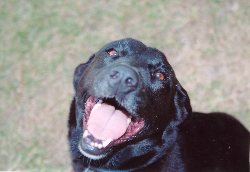 C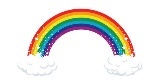 G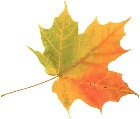 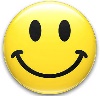 